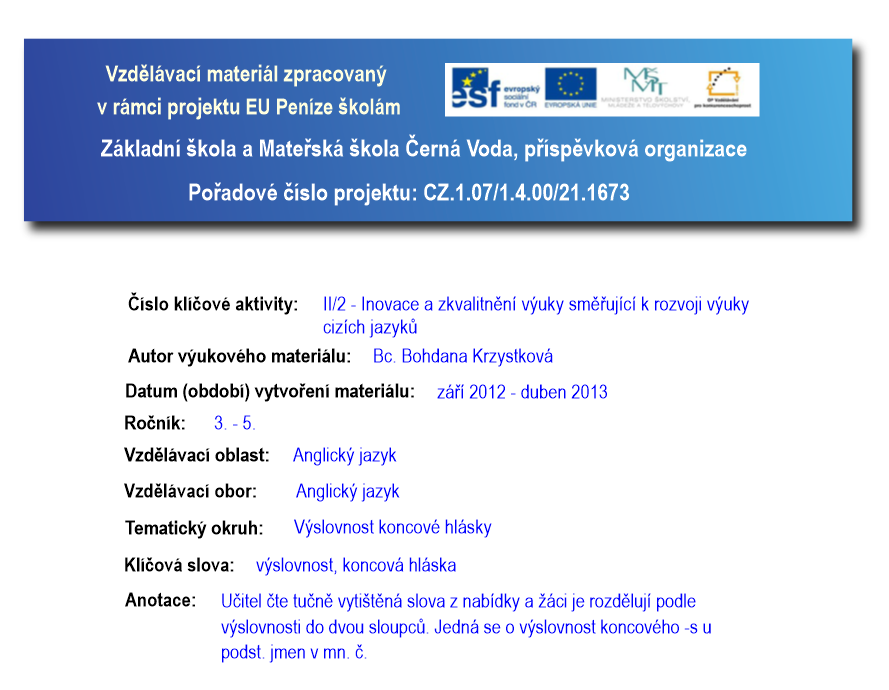 Učitel čte tučně vytištěná slova z nabídky a žáci je rozdělují podle výslovnosti do dvou sloupců. Jedná se o výslovnost koncového -s u podst. jmen v mn. č.4.-5. ročníkMultimédiaRoztřiďte slova do sloupečků podle výslovnosti koncové souhlásky -s v množném čísle.balls, apples, bricks, arms, carrots, skirts, legs, bananas, caps, books, jackets, knees, cats, hands, girls, pets, beans, clocks, cassettes, kidsŘešení:/s//z//s//z/booksapplesbricksarmscapsbeanscarrotsballscassettesgirlscatshandsclockskidsjacketskneespetsbananasskirtslegs